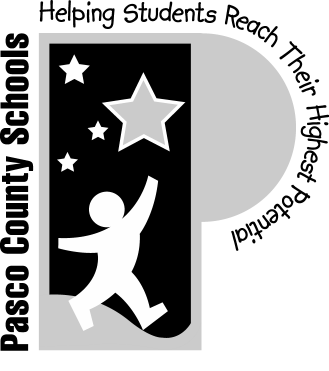 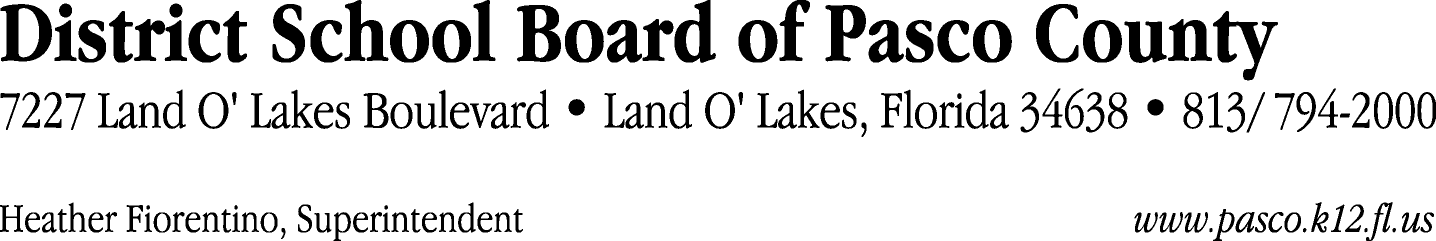 Finance Services Department813/ 794-2268	Fax:  813/ 794-2266727/ 774-2268	TDD:  813/ 794-2484352/ 524-2268	MEMORANDUMDate:	December 3, 2012To:	School Board Members	From:	Joanne Millovitsch, Director of FinanceRe:	Attached Warrant List for the Week of December 18, 2012Please review the current computerized list. These totals include computer generated, handwritten and cancelled checks.Warrant numbers 854660 through 854660 	92.96Amounts disbursed in Fund 871	67,325.77Direct Deposit to Retirees:ACH Numbers 7826 through 8024 	67,232.81Total amount disbursed	67,325.77Confirmation of the approval of the December 18, 2012 warrants will be requested at the December 18, 2012 School Board meeting.